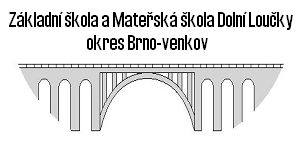 Vážení rodiče žáků 5. ročníku z okolních základních škol,v příštím školním roce nabízíme volnou kapacitu pro vaše děti na přestup do šesté třídy naší základní školy. Jsme vesnická škola, kde k sobě mají lidé blíž. Jde nám o to, vytvořit pro žáky kvalitní a příznivé podmínky ke vzdělávání. Záleží nám také na tom, aby se děti uměly správně chovat.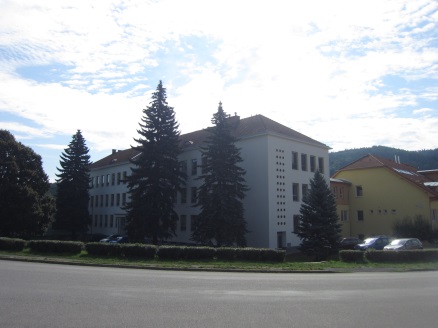 Co nabízíme?výuka všech předmětů na výborné úrovniindividuální přístup k žákůmvýborná komunikace s rodičinově zrekonstruovaná školní budova – zateplení, nová oknamoderně vybavené třídy interaktivními tabulemi nebo projektorydvě počítačové učebnynově zrekonstruovaná tělocvičnavelká školní jídelna – možnost výběru ze dvou hlavních jídeltři oddělení školní družiny s novými pomůckami i vybavením elektronická třídní knihaod příštího roku bude v provozu elektronická žákovská knížkaúčastníme se soutěží na okresní úrovniběhem celého roku je do výuky zařazeno velké množství projektůjezdíme na hory, výstavy a exkurzeúčastníme se sportovních soutěží v rámci AŠSK.výuka ZUŠ Tišnov v budově naší školybohatá nabídka kroužků organizovaných školou i spol. INSPIRO TišnovPokud se o naši školu zajímáte, navštivte www.zsdolniloucky.cz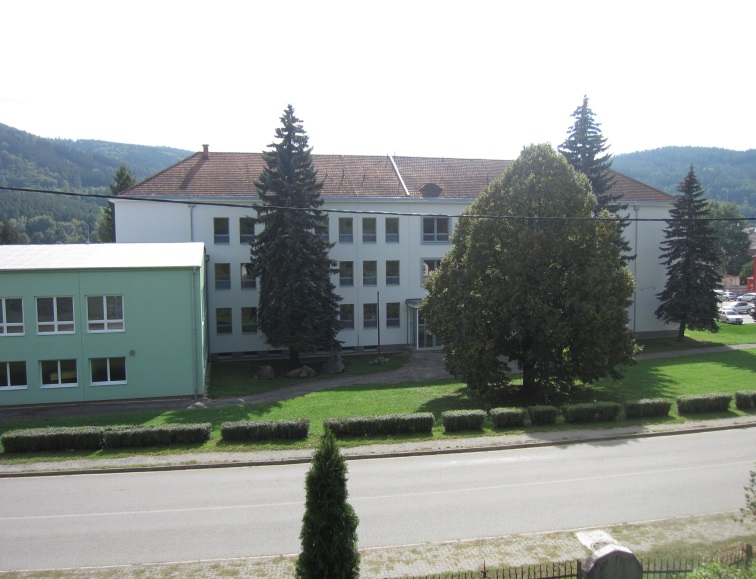 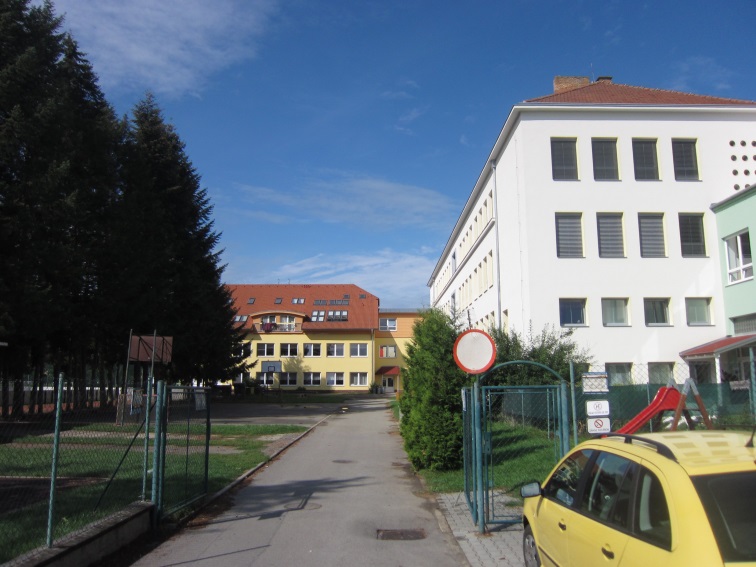 